Смотрите на телеканале «Киносерия»c 25 марта по 31 мартаКонтакты:Пресс-служба ООО «ТПО Ред Медиа»Вероника СмольниковаТел.: +7 (495) 777-49-94 доб. 733Тел. моб.: +7 (988) 386-16-52E-mail: smolnikovavv@red-media.ruБольше новостей на наших страницах в ВК, ОК и Telegram.Информация о телеканале:КИНОСЕРИЯ. Телеканал зарубежных и российских сериалов. Самые интересные многосерийные фильмы последних лет. Сериалы разных жанров от ведущих студий. Производится компанией «Ред Медиа». www.nastroykino.ruРЕД МЕДИА. Ведущая российская телевизионная компания по производству и дистрибуции тематических телеканалов для кабельного и спутникового вещания. Входит в состав «Газпром-Медиа Холдинга». Компания представляет дистрибуцию 39 тематических телеканалов форматов SD и HD, включая 18 телеканалов собственного производства. Телеканалы «Ред Медиа» являются лауреатами международных и российских премий, вещают в 980 городах на территории 43 стран мира и обеспечивают потребности зрительской аудитории во всех основных телевизионных жанрах: кино, спорт, развлечения, познание, музыка, стиль жизни, хобби, детские. www.red-media.ru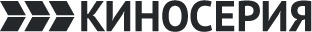 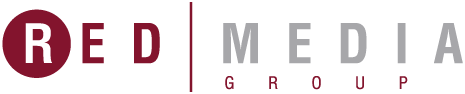 НебоПодполковник Сошников и капитан Муравьев — два разных характера, две разные судьбы, которым суждено будет сойтись на военной базе Хмеймим. Во время боевого вылета самолет Сошникова был сбит турецким истребителем. Это событие освещали все мировые СМИ, а за ходом спасательной операции следила вся Россия.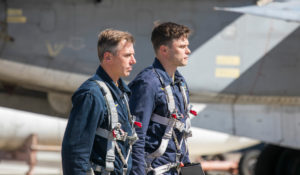 Производство: 2020 г. РоссияРежиссер: Игорь КопыловВ ролях: Игорь Петренко, Иван Батарев, Сергей Губанов, Мария Миронова, Илья НосковСмотрите в эфире:25 марта в 00:15Легенды о КругеФильм рассказывает о судьбе барда Михаила Круга, такого близкого и знакомого миллионам и в то же время до конца неузнанного русского певца и поэта.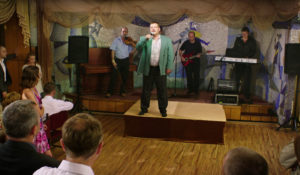 Производство: 2011-2012 г. РоссияРежиссер: Тимур КабуловВ ролях: Юрий Кузнецов-Таёжный, Александр Домогаров, Иван ДобронравовСмотрите в эфире:25 марта в 03:10, 04:00, 04:55, 05:5029 марта в 21:55, 22:50, 23:4530 марта в 00:3531 марта в 22:40, 23:30ЛегавыйФронтовой разведчик, старший лейтенант Юрий Козырев в последние дни войны попадает в плен и получает за это срок. В результате пересмотра дела в 1948-м Козырев выходит из лагеря полностью оправданным и едет домой, в родной рабочий городок под Москвой. Там его ждут перемены: отец пропал без вести на фронте, мать умерла, а любимая девушка – Лариса - вышла замуж за обеспеченного работника торговли Волынского.Однажды на склад, куда Юрий устраивается работать охранником, совершается нападение. Главным подозреваемым по делу становится Козырев – на него начинается настоящая охота. Козырев скрывается от милиции и решает первым найти и обезвредить настоящего организатора ограбления. В награду за поимку преступника сам Берия распоряжается назначить Козырева на должность инспектора уголовного розыска. Это назначение принесет ему новые расследования и поставит его в рамки опасного треугольника - между бывшими товарищами по оружию, коллегами по службе и уголовниками…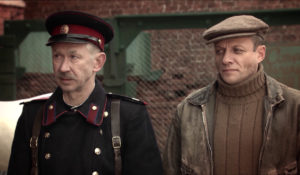 Производство: 2012 г. РоссияРежиссер: Рустам Уразаев, Сергей АртимовичВ ролях: Эдуард Флёров, Михаил Павлик, Николай Козак, Оксана Гуляева, Анастасия МакееваСмотрите в эфире:25 марта в 06:40, 07:35, 08:30, 09:25, 21:50, 22:45, 23:4026 марта в 00:30, 21:55, 22:50, 23:4527 марта в 00:40, 21:55, 22:50, 23:4528 марта в 00:40, 21:55, 22:50, 23:4529 марта в 00:40Алекс Лютый. Дело Шульца1975 год, Ленинград. Молодую девушку Ольгу Пшеничную, племянницу известной телеведущей, находят убитой. На месте преступления обнаруживают важную улику — хирургический пенал со свастикой и гравировкой «Hermann Schulz». К делу привлекают подполковника КГБ Андрея Елисеева из спецотдела по розыску военных преступников. Он одержим своей работой и положил всю жизнь на поиск беглых нацистов и коллаборационистов.В ходе расследования Елисеев знакомится с майором Верой Гришиной и начальником отдела по особо важным делам Прокуратуры Мезенцевым. Вместе они выходят на след нацистского хирурга, поволжского немца Германа Шульца, который в годы войны проводил медицинские опыты над заключёнными в пересыльном лагере «Пески-2». В 1944 году руководство и персонал лагеря бесследно исчезли. Шульц в их числе. Страшные убийства продолжаются: почерк преступника во многих из них схож, однако важные детали не совпадают, и Елисеев медлит. Тем временем в СИЗО находится другой опасный нацистский преступник — Алекс Лютый. Возможно, он что-то знает про Шульца и может быть полезен следствию.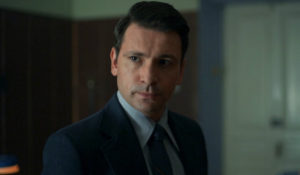 Производство: 2022 г. РоссияРежиссер: Леонид БелозоровичВ ролях: Антон Хабаров, Дмитрий Муляр, Геннадий Алимпиев, Екатерина Олькина, Станислав СтрелковСмотрите в эфире:25 марта в 10:20, 11:20, 12:20, 13:15, 18:00, 18:5526 марта в 04:00, 04:55, 05:55, 10:30, 11:30, 12:30, 13:3027 марта в 03:50, 04:45, 05:45, 10:20, 11:20, 12:20, 13:1528 марта в 03:50, 04:50, 05:50, 10:25, 11:25, 12:25, 13:2029 марта в 03:55, 04:55, 05:5030 марта в 04:55, 05:55, 06:55, 07:50, 08:50, 09:5031 марта в 03:20, 04:20, 05:20, 06:15, 07:20, 08:15Чисто английские убийстваЧисто английский сериал по чисто английским романам Каролины Грэм. От перемены мест слагаемых сумма английского детектива не меняется, и время не властно над истинными ценностями. Чопорные островитяне по-прежнему совершают самые изощренные преступления, за ними с самым обстоятельным и почтительным видом следуют элегантные сыщики, а фоном для этих сдержанных страстей остаются зеленые лужайки и тенистые аллеи, сумрачные кабинеты и холодные спальни. Почти все действие происходит в деревнях небольшого, образцово безмятежного графства Мидсомер. Иной раз на этом пасторальном фоне происходит такое, чего и в столицах не видывали. А службу, которая опасна и трудна, деревенские полицейские не выбирают.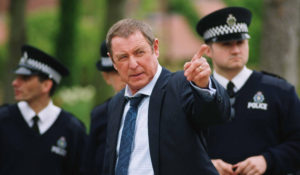 Производство: 2006-2020 г. ВеликобританияРежиссер: Ренни Рай, Питер Смит, Ричард ХолтхоузВ ролях: Джон Неттлз, Джейн Уаймарк, Бэрри ДжексонСмотрите в эфире:25 марта в 14:15, 15:10, 16:10, 17:0026 марта в 06:50, 07:45, 08:40, 09:35, 14:30, 15:20, 16:15, 17:1027 марта в 06:45, 07:35, 08:35, 09:25, 14:20, 15:10, 16:05, 17:0028 марта в 06:45, 07:40, 08:35, 09:2530 марта в 14:30, 15:20, 16:20, 17:10, 18:10, 19:00, 19:55, 20:50, 21:45, 22:35Мастер и МаргаритаВ Москве 1934 года появляется Воланд - сам сатана со свитой. Его интересуют новые люди в обществе без религиозного сознания. Одни из них - Мастер и его возлюбленная Маргарита. Мастер знает пять языков и написал роман о Понтии Пилате - том самом, который отправил на смерть Иешуа...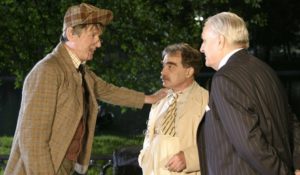 Производство: 2005 г. РоссияРежиссер: Владимир БорткоВ ролях: Анна Ковальчук, Александр Галибин, Олег Басилашвили, Владислав Галкин, Кирилл ЛавровСмотрите в эфире:25 марта в 20:00, 20:5026 марта в 18:05, 19:00, 20:00, 20:5527 марта в 18:00, 19:00, 20:00, 20:5528 марта в 18:00, 19:00, 20:00, 20:5529 марта в 10:30, 11:25, 12:20, 13:20, 18:00, 18:55, 20:00, 21:0031 марта в 13:00, 13:50, 14:50, 15:50, 16:45, 17:40, 18:40, 19:40, 20:40, 21:40ЧкаловРассказ о неизвестных страницах из жизни комбрига Валерия Чкалова, чья биография полна тайн, долгие годы тщательно скрывавшихся от глаз и ушей народа, и одновременно - история становления авиации в нашей стране. Начинается повествование с периода учебы Валерия Павловича, а заканчивается его легендарным беспосадочным перелетом из СССР в США в 1937 году.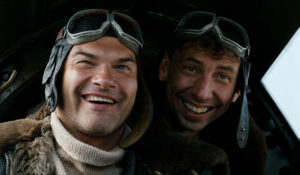 Производство: 2012 г. РоссияРежиссер: Игорь ЗайцевВ ролях: Евгений Дятлов, Андрей Мерзликин, Светлана Фролова, Мария Гузеева, Олег ЛопуховСмотрите в эфире:26 марта в 01:25, 02:3027 марта в 01:35, 02:5028 марта в 01:35, 02:5029 марта в 01:35, 02:55Адвокатъ Ардашевъ. Маскарад со смертью1907 год. Бывший чиновник по особым поручениям Клим Пантелеевич Ардашев выходит в отставку из-за серьезного ранения, которое получил при выполнении секретной миссии на Ближнем Востоке. Он переезжает из Петербурга в провинцию, где хочет вести спокойную и тихую жизнь, и вскоре становится знаменитым адвокатом. Он не проиграл ни одного процесса, его услугами мечтают воспользоваться многие. Однако стать клиентом Клима Пантелеевича непросто – и речь не о деньгах. У Ардашева есть жесткий принцип: он берется за дело только в том случае, если совершенно уверен в невиновности клиента.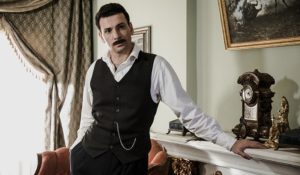 Производство: 2019 г. РоссияРежиссер: Сергей МезенцевВ ролях: Антон Хабаров, Евгения Розанова, Андрей Градов, Глеб Подгородинский, Борис ЭстринСмотрите в эфире:28 марта в 14:25, 15:15, 16:10, 17:0529 марта в 06:50, 07:45, 08:40, 09:3530 марта в 10:50, 11:45, 12:40, 13:35Адвокатъ Ардашевъ. Убийство на водахВ начале XX века Кавказские Минеральные Воды – не только курорт, но и центр азартных игр. В Кисловодске происходит серия загадочных убийств карточных шулеров. Таинственным образом каждое убийство предсказывается пациентом местной психиатрической лечебницы. Присяжный поверенный Клим Пантелеевич Ардашев берётся распутать это дело.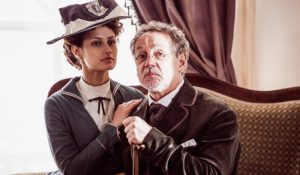 Производство: 2019 г. РоссияРежиссер: Алексей КолмогоровВ ролях: Антон Хабаров, Алёна Коломина, Николай Денисов, Ксения Щербакова, Александр ЗуевСмотрите в эфире:29 марта в 14:20, 15:15, 16:05, 17:0531 марта в 09:15, 10:10, 11:05, 12:00Нулевой пациент1988 год, Калмыцкая АССР. Молодой врач детской больницы Кирсан Аюшев подозревает, что у нескольких его пациентов ВИЧ. Старшие коллеги не верят, что такое возможно, поэтому Кирсан тайком отправляет пробы в Москву. Когда анализы подтверждают его правоту, к делу подключается ученый Дмитрий Гончаров — специалист по малоизвестной в СССР «экзотической» болезни. Теперь судьба десятков детей и нескольких взрослых — а, возможно, и всей страны — зависит от действий столичного эпидемиолога и провинциального педиатра.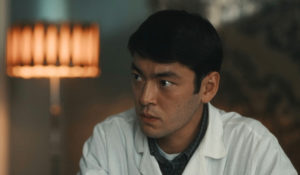 Производство: 2022 г. РоссияРежиссер: Сергей Трофимов, Евгений СтычкинВ ролях: Аскар Ильясов, Никита Ефремов, Елизавета Шакира, Евгения Манджиева, Евгений СтычкинСмотрите в эфире:30 марта в 01:30, 02:25, 03:15, 04:05, 23:3531 марта в 00:30, 01:25, 02:45